«Сообщи, где торгуют смертью»На территории Астраханской области ежегодно проводится Общероссийская антинаркотическая акция «Сообщи, где торгуют смертью».
Органами исполнительной власти, учреждениями здравоохранения, образования Астраханской области, правоохранительными органами выделены телефонные линии с целью приема оперативно — значимой информации о местах употребления и сбыта наркотиков и оказания консультативной помощи населению квалифицированными специалистами в сфере профилактики наркомании, лечения и реабилитации.Перечень горячих линий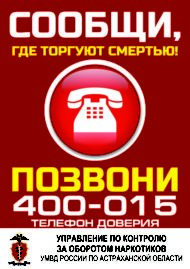 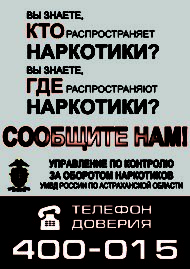 